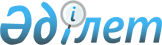 Об утверждении тарифа на вывоз твердых бытовых отходов по Аральскому району
					
			Утративший силу
			
			
		
					Решение Аральского районного маслихата Кызылординской области от 11 апреля 2014 года N 159. Зарегистрировано Департаментом юстиции Кызылординской области 13 мая 2014 года за N 4666. Утратило силу решением Аральского районного маслихата Кызылординской области от 4 мая 2019 года № 251
      Сноска. Утратило силу решением Аральского районного маслихата Кызылординской области от 04.05.2019 № 251 (вводится в действие по истечении десяти календарных дней после дня первого официального опубликования).
      В соответствии со статьей 19-1 Кодекса Республики Казахстан от 9 января 2007 года "Экологический кодекс Республики Казахстан" и Закона Республики Казахстан от 23 января 2001 года "О местном государственном управлении и самоуправлении в Республике Казахстан" Аральский районный маслихат РЕШИЛ:
      1. Утвердить тариф на вывоз твердых бытовых отходов жилых домов в размере 160 тенге в месяц с одного человека по Аральскому району.
      2. Настоящее решение вводится в действие по истечении десяти календарных дней со дня его первого официального опубликования.
					© 2012. РГП на ПХВ «Институт законодательства и правовой информации Республики Казахстан» Министерства юстиции Республики Казахстан
				
Председатель очередной
двадцать шестой сессии
Аральского районного
маслихата
С. Ниязов
Секретарь Аральского
районного маслихата
К. Данабай